Chers danseurs, chères danseuses,Il est déjà l’heure pour nous d’organiser le deuxième gala de Story Dance.*Quand ? Le 6 Juin 2020 (les dates de répétitions vous seront transmises dans quelques semaines)*Où ? A la salle Georges Roland à Ath (Rue Hennepin 11, 7800 Ath)*Pour qui ? Tout élève ayant participé aux cours durant l’année*Quel prix ? Adultes : 10€ ; enfants de -8 ans et PMR : 8€La vente des places aura lieu à la Marcotte de Huissignies le dimanche 17 mai 2020 de 13h à 15HVeuillez remplir le talon de participation au gala ci-dessous et le donner au professeur AVANT LE 1er février 2010!! Le talon est à remettre DANS UNE ENVELOPPE FERMEE (Aucun talon ne sera repris sans enveloppe)!! Aucune annulation ne sera acceptée SAUF EN CAS DE CERTIFICAT MEDICAL et de toute autre raison laissée à l’appréciation du comité d’administration, à moins d’un moins du gala (le cas échéant, une pénalité de 10€ vous sera demandée pour l’achat des costumes achetés mais non utilisés)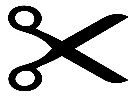 -----------------------------------------------------------------------------------------------------------------Nom du danseur : 	Prénom du danseur : 	Cours suivi(s) : 	Souhaite participer au gala de Story DanceNe souhaite pas participer au gala de Story DanceJ’accepte que mon enfant apparaisse sur les réseaux sociaux de Story Dance Je n’accepte pas que mon enfant apparaisse sur les réseaux sociaux de Story Dance